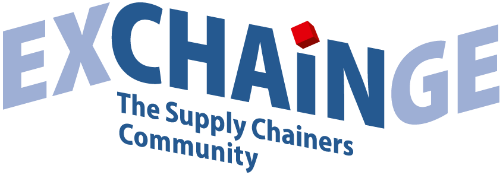 PresseinformationEXCHAiNGE 2020: Innovatives Digital Event 
für die Supply Chain Community – kostenfreiMünchen, 5. November 2020 – Die EXCHAiNGE – Traditionsgipfel der europäischen Supply-Chain-Experten – lädt in diesem Jahr pandemiebedingt zu einer Digital Experience ein. Termin: 10. und 11. November 2020. Teilnehmer profitieren wieder von der Kooperation mit der ebenfalls virtuellen Hypermotion durch das breite Angebot an Formaten wie weiteren Talkrunden zu Mobilitäts- und Logistikkonzepten der Zukunft, Livestreaming, Matchmaking, Chat-Funktionen etc. „Die Supply Chain muss flexibel, agil und resilient geformt werden – Ansprüche, die auch für uns als Veranstalter eines solch hochkarätigen Events gelten“, betont Dr. Petra Seebauer, Geschäftsführerin der EUROEXPO Messe- und Kongress-GmbH sowie EXCHAiNGE-Initiatorin. Das Digitalformat ermöglicht es, alle Sessions live via PC und Handy zu verfolgen. Aus dem Kap Europa werden auch Interviews mit Kooperationspartnern live gestreamt. „Besucher können kostenfrei teilnehmen und wir hoffen, dass sie sich zahlreich aktiv an unseren Umfragen, Q&A-Chats und dem Matchmaking zum digitalen Austausch mit allen Akteuren beteiligen“, sagt Dr. Petra Seebauer.Die Schwerpunkte der EXCHAiNGE lauten: Resilienz in der Supply Chain, nachhaltiges Supply Chain Management, technologische Innovationen, New Work, Digital Business, Award-Pitches und Preisverleihung der Supply Chain Awards 2020. Erfolgskritische Faktoren der Lieferkette standen schon in den vergangenen Jahren auf der Agenda der EXCHAiNGE. In der achten Auflage rücken aktualitätsbedingt Risikoaspekte und Handlungsoptionen noch stärker in den Fokus. Prämisse: eindeutige Antworten und nachweislich erfolgreiche  Umsetzungsbeispiele.Sessions und SpeakerEröffnung der EXCHAiNGE 2020 mit Keynote (10.11.2020 | 11:45 Uhr)	
Keynote „Zwischen Flexibilität und Effizienz – Wird Supply Chain Management zur eierlegenden Wollmichsau?“ von Ilse Henne (Mitglied des Bereichsvorstands, Segment Materials Services, CTO, thyssenkrupp Materials Services), Moderatoren Dr. Petra Seebauer (Geschäftsführerin EUROEXPO und Mitherausgeberin LOGISTIK HEUTE), Dr.-Ing. Volker Hillebrand (Supply-Chain-Experte, Principal, Höveler Holzmann Consulting)Resilienz in der Supply Chain: Innovationen für Widerstands- und Reaktionsfähigkeit (10.11.2020 | 15:15 Uhr)
Beiträge von Ilse Henne (Mitglied des Bereichsvorstands, Segment Materials Services, CTO, thyssenkrupp Materials Services), Lorenz Goebel (CEO, Connectyd by Sunato), Sven Markert (Head of Supply Chain, Siemens Smart Infrastructure), Philipp J. Thyben (COO/Co-Gründer, Pulpo WMS Germany), Moderator Dr.-Ing. Volker Hillebrand (Supply-Chain-Experte, Principal, Höveler Holzmann Consulting)Technologie & Innovation in der Supply Chain: 5G als Enabler für Smart Cities (11.11.2020 | 10:30 Uhr)
Beiträge von Thomas Fehling (Bürgermeister, Bad Hersfeld), Bo Jensen (Head of Partner Operations, Nokia), Markus Schmermund (VP Automation & Intralogistics Solutions, Linde Material Handling), Stefan Schürger (Principal Consultant Consulting & Innovation, Vodafone), Moderatorin Dr. Kerstin Höfle (VP Portfolio & Innovation Management, Körber Supply Chain) New Work – Kultur & Mindsets: Digitales Führen (11.11.2020 | 13:00 Uhr)
Beiträge von Meike Bahr (Leader Management Diagnostics/Assessments HR, Clariant), Constantin Conrad (CDO, Leschaco I Lexzau Scharbau), Dr. Patric Spethmann (COO/Vorstand IT& Logistik, Marc O’Polo), Impulsgeberin Bettina Bohlmann (Supply-Chain-Expertin, Managing Partner, 3p procurement branding), Moderatorin Dr. Petra Seebauer (Geschäftsführerin EUROEXPO und Mitherausgeberin LOGISTIK HEUTE) Nachhaltiges Supply Chain Management: Zukunftsfähig dank Circular Economy – Erfolgreiche Initiativen nachhaltiger Geschäftsmodelle (11.11.2020 | 14:30 Uhr)
Beiträge von Eveline Lemke (Founder/CEO, Thinking Circular), Wilhelm Mauß (Geschäftsführer, Lorenz), Christian Schewtschenko (Leiter Procurement Digitalization, Nokia) und Stefan Schrauf (Operations EMEA Lead, Pricewaterhouse Coopers), Moderatorin Andrea Walbert (Geschäftsführende Gesellschafterin, PMI Production Management Institute)Supply Chain Awards 2020Traditioneller Schwerpunkt des Supply-Chain-Gipfels ist die Präsentation der Finalisten des Supply Chain Management Awards 2020 und des Smart Solution Awards 2020. 
Am 10. November 2020 von 12:15 Uhr bis 15:00 Uhr präsentieren Vertreter der nominierten Unternehmen Bayer, BSH Hausgeräte, Electrolux Hausgeräte, Heureka Business Solutions, robominds, Schubert Additive Solutions, Takeda Pharmaceuticals International und WAKU Robotics; Moderation: Dr. Petra Seebauer (Geschäftsführerin EUROEXPO und Mitherausgeberin LOGISTIK HEUTE) und Karsten Spiekermann (Manager, PwC Managememt Consulting). Das Live-Votum der Zuhörer fließt wie immer in die Jury-Beratung ein. Preisverleihung ist am 11. November um 16:15 Uhr. Die Keynote zu „Digitalisation… It is still not enough! By far!“ hält Dr. Patric Spethmann, COO/Vorstand für IT & Logistik bei Marc O’Polo. Laudatoren sind die letztjährigen Preisträger Jan Axt, VP Automotive SCM Strategy & Innovation von Continental, und Tobias Buxhoidt, Gründer & CEO von parcelLab.Termin: 8. Internationaler Supply-Chain-Gipfel EXCHAiNGEDigital Event mit Talkrunden zu Resilienz, 5G, nachhaltiges SCM, Award-Pitches und Preisverleihung der Supply Chain Awards 2020 im Rahmen der Hypermotion Digital Experience mit Livestreaming, Matchmaking, Chat-Funktion u.v.m.10. und 11. November 2020 | www.exchainge.deAusrichter der Hypermotion ist die Messe Frankfurt. Mehr zur HypermotionZur EUROEXPO Messe- und Kongress-GmbHDie EUROEXPO Messe- und Kongress-GmbH wurde 1996 gegründet und hat ihren Sitz in München. Sie ist Veranstalterin der jährlich stattfindenden LogiMAT – Internationale Fachmesse für Intralogistik-Lösungen und Prozessmanagement in Stuttgart. Seit 2014 veranstaltet die EUROEXPO gemeinsam mit der Landesmesse Stuttgart die LogiMAT China in Shanghai parallel zur transport logistic China. 2021 findet erstmals die LogiMAT | Intelligent Warehouse in Bangkok mit Fokus auf den südostasiatischen Markt statt.Zudem veranstaltet die EUROEXPO die Internationale Fachkonferenz „EXCHAiNGE – The Supply Chainers Community“. Diese findet 2020 bereits zum achten Mal statt und richtet sich an Entscheidungsträger aus SCM, Finanzen, Logistik und Einkauf aus Start-up, Mittelstand und der Konzernwelt. Außerdem bietet die EUROEXPO als Dienstleister die Ausrichtung von B2C- und B2B-Veranstaltungen an, wie beispielsweise die Organisation und Durchführung der LOGISTIK HEUTE-Veranstaltungsreihe.Weitere Informationen: www.euroexpo.deWeiteres Bildmaterial finden Sie hier.Für zusätzliche Informationen kontaktieren Sie bitte:Hendrikje RotherMarketing / PresseEUROEXPO Messe- und Kongress-GmbHTel. +49 89 323 91-240hendrikje.rother@euroexpo.dewww.exchainge.de(Zeichenzahl mit Leerzeichen: 6.677)Der Abdruck der EUROEXPO-Pressemitteilung ist honorarfrei, Text- und Bildmaterial stehen auf der EXCHAiNGE-Presseseite unter www.exchainge.deBelegexemplar erbeten an EUROEXPO Messe- und Kongress-GmbH, Presse- und Öffentlichkeitsarbeit, Joseph-Dollinger-Bogen 7, 80807 München, oder per E-Mail an hendrikje.rother@euroexpo.de